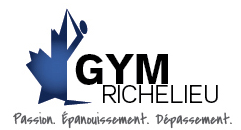 Ordre du jour
Comité de parentsSéance du 25 mars 2013 à 18 h 30 à Saint-Hubert.Ouverture de la séance;Adoption de l’ordre du jour;Approbation du procès-verbal de la dernière séance;Défi muscu et défi 1 et 2;Spectacle de fin d’année;Suivi harcèlement; Campagnes de financement (la dernière et la prochaine); Photo (Louis);Rénovation du gym; Petit retour ménage;Questions diverses;Date et lieu de la prochaine séance;Clôture de la séance.Le comité de parents